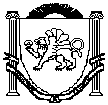 АДМИНИСТРАЦИЯ ЕМЕЛЬЯНОВСКОГО СЕЛЬСКОГО ПОСЕЛЕНИЯНИЖНЕГОРСКОГО РАЙОНА РЕСПУБЛИКИ КРЫМПОСТАНОВЛЕНИЕ № 14     15 февраля  2017 г	с.ЕмельяновкаО внесении изменений в  постановление №4 от 18.01.17 г. « Об утверждении плана закупок товаров, работ, услуг для обеспечения нужд Администрации Емельяновского  сельского поселения Нижнегорского района Республики Крым на 2017 финансовый год и на плановый период 2018 и 2019 годов и обоснования закупок товаров, работ и услуг для обеспечения нужд Администрации Емельяновского сельского поселения Нижнегорского района Республики Крым при формировании и утверждении плана закупок»     В соответствии со статьей 17 Федерального закона № 44-ФЗ от 05.04.2013 «О контрактной системе закупок товаров, работ, услуг для обеспечения государственных и муниципальных нужд», постановлением Правительства РФ от 21 ноября 2013 г. № 1043 «О требованиях к формированию, утверждению и ведению планов закупок товаров, работ, услуг для обеспечения нужд субъекта Российской Федерации и муниципальных нужд, а также требованиях к форме планов закупок товаров, работ, услуг» (с изменениями и дополнениями), постановлением Правительства РФ от 5 июня 2015 г. № 555 «Об установлении порядка обоснования закупок товаров, работ и услуг для обеспечения государственных и муниципальных нужд и форм такого обоснования», руководствуясь Уставом сельского поселения, Администрация  Емельяновского  сельского поселенияПОСТАНОВЛЯЕТ:1.Внести изменения в  постановление №4 от 18.01.17 г. « План закупок товаров, работ, услуг для обеспечения нужд Администрации Емельяновского  сельского поселения Нижнегорского района Республики Крым на 2017 финансовый год и на плановый период 2018 и 2019 годов (приложение № 1).2. Внести изменения в обоснование закупок товаров, работ и услуг для обеспечения нужд Администрации Емельяновского  сельского поселения Нижнегорского района Республики Крым при формировании и утверждении плана закупок (приложение № 2).3. Разместить утвержденный план закупок в единой информационной системе в течение трех рабочих дней со дня его утверждения.4. Контроль за исполнением постановления оставляю за собой.5. Постановление вступает в силу со дня его подписания.Председатель Емельяновского сельскогосовета-глава администрации Емельяновскогосельского поселения                                                                       Л.В.Цапенко                     Приложение №1 к постановлению Администрации Емельяновского сельского поселенияНижнегорского района Республики Крым №14 от 15.02.2017гФорма плана закупок товаров, работ, услуг 
для обеспечения нужд субъектов Российской Федерации
и муниципальных нужд на 2017 финансовый год и на плановый период 2018 и 2019 годов Наименование государственного (муниципального) заказчика, бюджетного, автономного учреждения или государственного (муниципального) унитарного предприятияКодыНаименование государственного (муниципального) заказчика, бюджетного, автономного учреждения или государственного (муниципального) унитарного предприятияНаименование государственного (муниципального) заказчика, бюджетного, автономного учреждения или государственного (муниципального) унитарного предприятияИНН9105004672АДМИНИСТРАЦИЯ ЕМЕЛЬЯНОВСКОГО СЕЛЬСКОГО ПОСЕЛЕНИЯ НИЖНЕГОРСКОГО РАЙОНА РЕСПУБЛИКИ КРЫМКПП910501001Организационно-правовая форма и форма собственностипо ОКОПФ75404Муниципальное казенное учреждение по ОКОПФ75404Наименование публично-правового образованияпо ОКТМО35631408Муниципальные образования Республики Крым по ОКТМО35631408Место нахождения (адрес), телефон, адрес электронной почтыпо ОКТМО35631408Российская Федерация, 297121, Крым Респ, Емельяновка с, УЛ ЦЕНТРАЛЬНАЯ, ДОМ 134 ,7-6550-20540, emel_sovet@mail.ruНаименование бюджетного, автономного учреждения или государственного (муниципального) унитарного предприятия, осуществляющего закупки в рамках переданных полномочий государственного (муниципального) заказчикапо ОКПОпо ОКПОМесто нахождения (адрес), телефон, адрес электронной почтыпо ОКТМО по ОКТМО Вид документа (базовый (0), измененный (порядковый код изменения)) 
измененный(1) изменения1№ п/пИдентификационный код закупкиЦель осуществления закупкиЦель осуществления закупкиНаименование объекта закупкиПланируемый год размещения извещения, направления приглашения, заключения контракта с единственным поставщиком (подрядчиком, исполнителем)Объем финансового обеспечения (тыс.рублей), всегоОбъем финансового обеспечения (тыс.рублей), всегоОбъем финансового обеспечения (тыс.рублей), всегоОбъем финансового обеспечения (тыс.рублей), всегоОбъем финансового обеспечения (тыс.рублей), всегоСроки (периодичность) осуществления планируемых закупокДополнительная информация в соответствии с пунктом 7 части 2 статьи 17 Федерального закона "О контрактной системе в сфере закупок товаров, работ услуг для обеспечения государственных и муниципальных нужд"Информация о проведении общественного обсуждения закупки (да или нет)Обоснование внесения изменений№ п/пИдентификационный код закупкиНаименование мероприятия государственной программы субъекта РФ (в том числе региональной целевой программы, иного документа стратегического и программно-целевого планирования субъекта Российской Федерации), муниципальной программы либо наименование функции (полномочия) государственного органа субъекта Российской Федерации, органа управления территориальным государственным внебюджетным фондом, муниципального органа, либо наименование международного договора Российской Федерации Ожидаемый результат реализации мероприятия государственной программы Российской Федерации Наименование объекта закупкиПланируемый год размещения извещения, направления приглашения, заключения контракта с единственным поставщиком (подрядчиком, исполнителем)всего в том числе планируемые платежив том числе планируемые платежив том числе планируемые платежив том числе планируемые платежиСроки (периодичность) осуществления планируемых закупокДополнительная информация в соответствии с пунктом 7 части 2 статьи 17 Федерального закона "О контрактной системе в сфере закупок товаров, работ услуг для обеспечения государственных и муниципальных нужд"Информация о проведении общественного обсуждения закупки (да или нет)Обоснование внесения изменений№ п/пИдентификационный код закупкиНаименование мероприятия государственной программы субъекта РФ (в том числе региональной целевой программы, иного документа стратегического и программно-целевого планирования субъекта Российской Федерации), муниципальной программы либо наименование функции (полномочия) государственного органа субъекта Российской Федерации, органа управления территориальным государственным внебюджетным фондом, муниципального органа, либо наименование международного договора Российской Федерации Ожидаемый результат реализации мероприятия государственной программы Российской Федерации Наименование объекта закупкиПланируемый год размещения извещения, направления приглашения, заключения контракта с единственным поставщиком (подрядчиком, исполнителем)всего на текущий финансовый годна плановый периодна плановый периодпоследующие годыСроки (периодичность) осуществления планируемых закупокДополнительная информация в соответствии с пунктом 7 части 2 статьи 17 Федерального закона "О контрактной системе в сфере закупок товаров, работ услуг для обеспечения государственных и муниципальных нужд"Информация о проведении общественного обсуждения закупки (да или нет)Обоснование внесения изменений№ п/пИдентификационный код закупкиНаименование мероприятия государственной программы субъекта РФ (в том числе региональной целевой программы, иного документа стратегического и программно-целевого планирования субъекта Российской Федерации), муниципальной программы либо наименование функции (полномочия) государственного органа субъекта Российской Федерации, органа управления территориальным государственным внебюджетным фондом, муниципального органа, либо наименование международного договора Российской Федерации Ожидаемый результат реализации мероприятия государственной программы Российской Федерации Наименование объекта закупкиПланируемый год размещения извещения, направления приглашения, заключения контракта с единственным поставщиком (подрядчиком, исполнителем)всего на текущий финансовый годна первый годна второй годпоследующие годыСроки (периодичность) осуществления планируемых закупокДополнительная информация в соответствии с пунктом 7 части 2 статьи 17 Федерального закона "О контрактной системе в сфере закупок товаров, работ услуг для обеспечения государственных и муниципальных нужд"Информация о проведении общественного обсуждения закупки (да или нет)Обоснование внесения изменений1234567891011121314151173910500467291050100100010003514244В соответствии с Постановлением администрации Емельяновского сельского поселения Нижнегорского района Республики Крым от 08.12.2016 № 178 "Об утверждении муниципальной программы "Обеспечение деятельности Администрации Емельяновского сельского поселения Нижнегорского района Республики Крым по решению вопросов местного значения на 2017 год"" и полномочиями ст. 14 131-ФЗВ соответствии с Постановлением администрации Емельяновского сельского поселения Нижнегорского района Республики Крым от 08.12.2016 № 178 "Об утверждении муниципальной программы "Обеспечение деятельности Администрации Емельяновского сельского поселения Нижнегорского района Республики Крым по решению вопросов местного значения на 2017 год"" Услуги по торговле электроэнергией20178.000008.000000.000000.000000.00000Срок осуществления закупки с 01.01.2017 по 31.12.2017 
ежемесячнонет2173910500467291050100100020006110244В соответствии с Постановлением администрации Емельяновского сельского поселения Нижнегорского района Республики Крым от 08.12.2016 № 178 "Об утверждении муниципальной программы "Обеспечение деятельности Администрации Емельяновского сельского поселения Нижнегорского района Республики Крым по решению вопросов местного значения на 2017 год"" и полномочиями ст. 14 131-ФЗВ соответствии с Постановлением администрации Емельяновского сельского поселения Нижнегорского района Республики Крым от 08.12.2016 № 178 "Об утверждении муниципальной программы "Обеспечение деятельности Администрации Емельяновского сельского поселения Нижнегорского района Республики Крым по решению вопросов местного значения на 2017 год"" Услуги местной, междугородной и международной телефонной связи20173.500003.500000.000000.000000.00000Срок осуществления закупки с 01.01.2017 по 31.12.2017 
ежемесячнонет3173910500467291050100100030000000244Товары, работы или услуги на сумму, не превышающие 100 тыс. руб. (п.4 ч.1 ст.93 44-ФЗ)2017423.61850423.618500.000000.000000.00000Итого объем финансового обеспечения, предусмотренного на заключение контрактовИтого объем финансового обеспечения, предусмотренного на заключение контрактовИтого объем финансового обеспечения, предусмотренного на заключение контрактовИтого объем финансового обеспечения, предусмотренного на заключение контрактовИтого объем финансового обеспечения, предусмотренного на заключение контрактовИтого объем финансового обеспечения, предусмотренного на заключение контрактов435.11850435.118500.000000.000000.00000ХХХХПриложение №2 к постановлению Администрации Емельяновского сельского поселенияНижнегорского района Республики Крым №14 от 15.02.2017гФорма обоснования закупок товаров, работ и услуг для обеспечения государственных 
и муниципальных нужд при формировании и утверждении плана закупок Вид документа (базовый (0), измененный (порядковый код изменения)) 
измененный(1) изменения1№ п/пИдентификационный код закупкиНаименование объекта и (или) объектов закупкиНаименование государственной программы или программы субъекта Российской Федерации, муниципальной программы (в том числе целевой программы, ведомственной целевой программы, иного документа стратегического и программно-целевого планирования) в случае, если закупка планируется в рамках указанной программы Наименование мероприятия государственной программы или программы субъекта Российской Федерации, муниципальной программы (в том числе целевой программы, ведомственной целевой программы, иного документа стратегического и программно-целевого планирования), наименование функции, полномочия государственного органа, органа управления государственным внебюджетным фондом, муниципального органа и (или) наименование международного договора Российской ФедерацииОбоснование соответствия объекта и (или) объектов закупки мероприятию государственной (муниципальной) программы, функциям, полномочиям и (или) международному договору Российской ФедерацииПолное наименование, дата принятия и номер утвержденных в соответствии со статьей 19 Федерального закона "О контрактной системе в сфере закупок товаров, работ, услуг для обеспечения государственных и муниципальных нужд" нормативных правовых (правовых) актов, устанавливающих требования к отдельным видам товаров, работ и услуг (в том числе предельные цены товаров, работ и услуг) и (или) к определению нормативных затрат на обеспечение функций, полномочий государственных органов, органов управления государственными внебюджетными фондами, муниципальных органов, в том числе подведомственных указанным органам казенных учреждений, или указание на отсутствие такого акта для соответствующего объекта и (или) соответствующих объектов закупки 12345671173910500467291050100100010003514244Услуги по торговле электроэнергиейПостановление администрации Емельяновского сельского поселения Нижнегорского района Республики Крым от 08.12.2016 № 178 "Об утверждении муниципальной программы "Обеспечение деятельности Администрации Емельяновского сельского поселения Нижнегорского района Республики Крым по решению вопросов местного значения на 2017 год""В соответствии с Постановлением администрации Емельяновского сельского поселения Нижнегорского района Республики Крым от 08.12.2016 № 178 "Об утверждении муниципальной программы "Обеспечение деятельности Администрации Емельяновского сельского поселения Нижнегорского района Республики Крым по решению вопросов местного значения на 2017 год"" и полномочиями ст. 14 131-ФЗВ соответствии с Постановлением администрации Емельяновского сельского поселения Нижнегорского района Республики Крым от 08.12.2016 № 178 "Об утверждении муниципальной программы "Обеспечение деятельности Администрации Емельяновского сельского поселения Нижнегорского района Республики Крым по решению вопросов местного значения на 2017 год"" и полномочиями ст. 14 131-ФЗ«Об утверждении Требования к определению нормативных затрат на обеспечение функций муниципальных органов, в том числе подведомственных указанным органам казенных учреждений, в том числе Правила определения нормативных затрат на обеспечение функций муниципальных органов, в том числе подведомственных указанным органам казенных учреждений» № 200 от 2016-12-212173910500467291050100100020006110244Услуги местной, междугородной и международной телефонной связиПостановление администрации Емельяновского сельского поселения Нижнегорского района Республики Крым от 08.12.2016 № 178 "Об утверждении муниципальной программы "Обеспечение деятельности Администрации Емельяновского сельского поселения Нижнегорского района Республики Крым по решению вопросов местного значения на 2017 год"" и полномочиями ст. 14 131-ФЗВ соответствии с Постановлением администрации Емельяновского сельского поселения Нижнегорского района Республики Крым от 08.12.2016 № 178 "Об утверждении муниципальной программы "Обеспечение деятельности Администрации Емельяновского сельского поселения Нижнегорского района Республики Крым по решению вопросов местного значения на 2017 год"" и полномочиями ст. 14 131-ФЗВ соответствии с Постановлением администрации Емельяновского сельского поселения Нижнегорского района Республики Крым от 08.12.2016 № 178 "Об утверждении муниципальной программы "Обеспечение деятельности Администрации Емельяновского сельского поселения Нижнегорского района Республики Крым по решению вопросов местного значения на 2017 год"" и полномочиями ст. 14 131-ФЗ«Об утверждении Требования к определению нормативных затрат на обеспечение функций муниципальных органов, в том числе подведомственных указанным органам казенных учреждений, в том числе Правила определения нормативных затрат на обеспечение функций муниципальных органов, в том числе подведомственных указанным органам казенных учреждений» № 200 от 2016-12-213173910500467291050100100030000000244Товары, работы или услуги на сумму, не превышающие 100 тыс. руб. (п.4 ч.1 ст.93 44-ФЗ)Постановление администрации Емельяновского сельского поселения Нижнегорского района Республики Крым от 08.12.2016 № 178 "Об утверждении муниципальной программы "Обеспечение деятельности Администрации Емельяновского сельского поселения Нижнегорского района Республики Крым по решению вопросов местного значения на 2017 год"" В соответствии с Постановлением администрации Емельяновского сельского поселения Нижнегорского района Республики Крым от 08.12.2016 № 178 "Об утверждении муниципальной программы "Обеспечение деятельности Администрации Емельяновского сельского поселения Нижнегорского района Республики Крым по решению вопросов местного значения на 2017 год"" и полномочиями ст. 14 131-ФЗВ соответствии с Постановлением администрации Емельяновского сельского поселения Нижнегорского района Республики Крым от 08.12.2016 № 178 "Об утверждении муниципальной программы "Обеспечение деятельности Администрации Емельяновского сельского поселения Нижнегорского района Республики Крым по решению вопросов местного значения на 2017 год"" и полномочиями ст. 14 131-ФЗ«Об утверждении Требования к определению нормативных затрат на обеспечение функций муниципальных органов, в том числе подведомственных указанным органам казенных учреждений, в том числе Правила определения нормативных затрат на обеспечение функций муниципальных органов, в том числе подведомственных указанным органам казенных учреждений» № 200 от 2016-12-21